INTERVALInterval je množica vseh realnih števil med dvema danima realnima številoma. Števili sta krajišči intervala, če krajišči sodita k intervalu, govorimo o zaprtem intervalu. [a,b]     zaprt interval  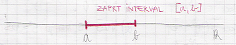 Če krajišči nista vključeni v interval, govorimo o odprtem intervalu.  (a,b)     odprt interval 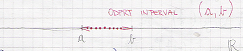 Če je eno krajišče vključeno v interval drugo pa ne, govorimo o polodprtem [a,b)  oziroma polzaprtem intervalu.  (a,b]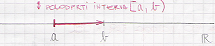 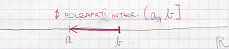                                                        polodprti interval                                                                     polzaprti intervalABSOLUTNA VREDNOSTAbsolutna vrednost je razdalja, od točke ki predstavlja to število do 0.DEFINICIJA:Absolutna vrednost realnega števila a je realno število.  |a|LASTNOSTI:|a| > 0  in  |a| = 0 , samo če je a = 0|a| = |-a||a ∙ b| = |a| ∙ |b|       absolutna vrednost produkta je enaka produktu absolutnih vrednostih posameznih faktorjev.REŠEVANJE NEENAČB Z ABSOLUTNO VREDNOSTJOgrafično:|x| < 3        Rešitev:  x C (-3,3)  ali  -3 < x < 3računsko:1.  x < 32.  –x < 3 / ∙(-1)     x > -3ZAOKROŽEVANJE2,46 = 2,5 → na 2 mesti2,45 = 2,46če je prva opuščena števka 5 ali več, se zadnja ohranjena števka poveča za enače pa je prva opuščena števka manjša od 5 se zadnja ohranjena števka ne spremeni